AGENDA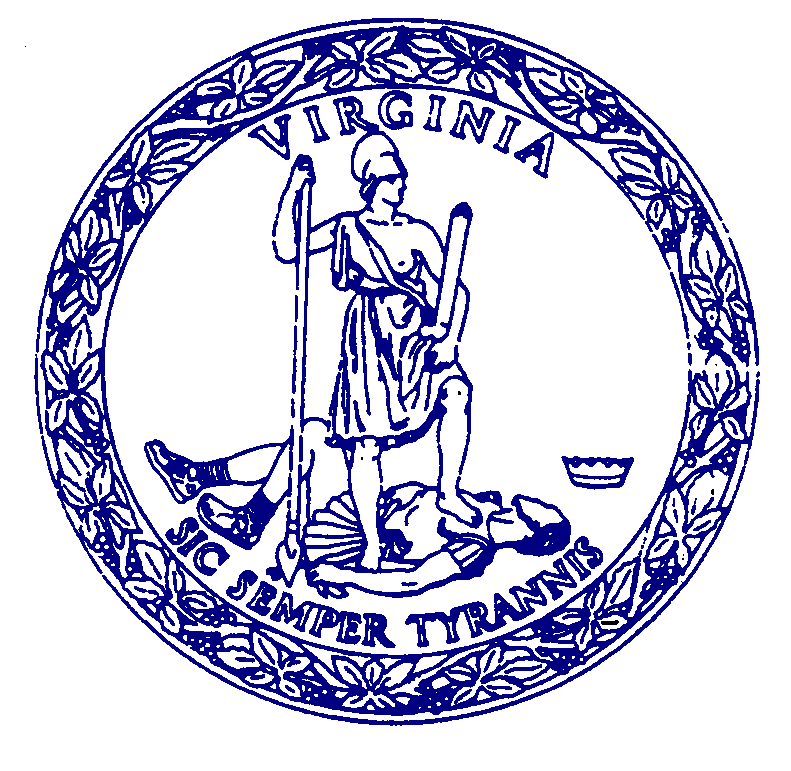 MEETINGof theCOMMISSION FOR HISTORICAL STATUES IN THE UNITED STATES CAPITOL 10:00 a.m.January 4, 2023Virginia Museum of History & CultureReynolds Leadership Center – 2nd Floor428 N. Arthur Ashe Boulevard, RichmondCall to Order………………………………………..……Senator Louise Lucas, ChairRoll Call Attendance……………..………………………….……Stephanie WilliamsApproval of Meeting AgendaApproval of July 21, 2022 Meeting Minutes	Approval of Virtual Meeting PolicyPublic Comment…………………………………………………..Stephanie WilliamsIntroduction of Selected Sculptor…………………..………..…Senator Lucas, Chair Update/Next Steps………………………………………………………...Julie LanganWork Session Between Sculptor and Commission Adjourn	